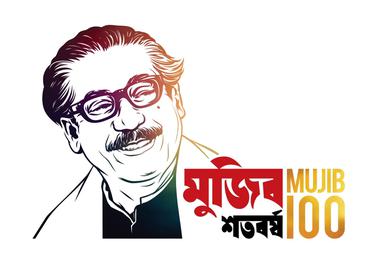 Government of the People’s Republic of BangladeshBangladesh Meteorological Department	Seismic Observatory and Research Centre		E-24, Agargaon, Dhaka-1207EARTHQUAKE OCCURRENCE MESSAGETime of Occurrence:22 hours 47 minutes 22 second BST (21 March, 2023)Location:Lat.36.52°N, Long.: 070.98 °E(Jurum,Afganistan)Distance of Epicentre:2,333  km North-West of  BMD Seismic  Centre, Agargaon, Dhaka.Magnitude:6.4 Richter scaleCategory:Strong.